CAMP D’ÉTÉ 2020 – Gabrielle-RoyJuilletAoût100% Créatif6 au 10 juillet100% Créatif6 au 10 juillet100% Créatif6 au 10 juillet100% Créatif6 au 10 juillet100% Créatif6 au 10 juilletAteliersCréatifsInvitéSortie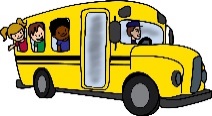 Journée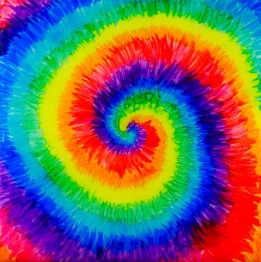 ColoréeChadail Tye-DyePique-nique au parc d’eau SawmillLes Olympiques loufoques13 au 17 juilletLes Olympiques loufoques13 au 17 juilletLes Olympiques loufoques13 au 17 juilletLes Olympiques loufoques13 au 17 juilletLes Olympiques loufoques13 au 17 juilletAteliers créatifsInvitésortieBallounes en folies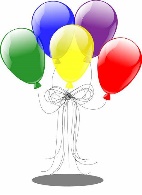 Pique-nique au parc d’eau SawmillLes cuistots20 au 24 juilletLes cuistots20 au 24 juilletLes cuistots20 au 24 juilletLes cuistots20 au 24 juilletLes cuistots20 au 24 juilletAtelier culinaire et ateliers libres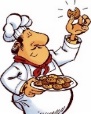 InvitéSortie« Les chefs »Compéttion culinaire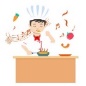 Pique-nique au parc d’eau SawmillSciences en folie27 au 31 juilletSciences en folie27 au 31 juilletSciences en folie27 au 31 juilletSciences en folie27 au 31 juilletSciences en folie27 au 31 juilletAtelier scientifique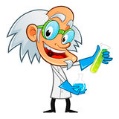 InvitéSortieJournée 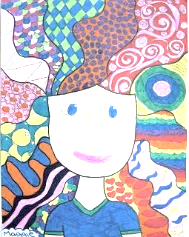 Cheveux fousAtelier : robot avec matières recyclésPique-nique au parc d’eau SawmillLe monde merveilleux de la nature3 au 7 aoûtLe monde merveilleux de la nature3 au 7 aoûtLe monde merveilleux de la nature3 au 7 aoûtLe monde merveilleux de la nature3 au 7 aoûtLe monde merveilleux de la nature3 au 7 aoûtCongéInvitéSortieUn brin de nature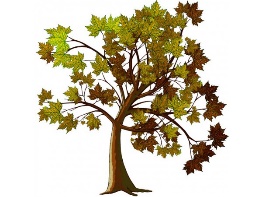 Ateliers libresPique-nique au parc d’eau SawmillMon monde10 au 14 aoûtMon monde10 au 14 aoûtMon monde10 au 14 aoûtMon monde10 au 14 aoûtMon monde10 au 14 aoûtAtelierscréatifsInvitéSortieMusique et danse du monde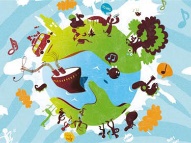 Pique-nique au parc d’eau Sawmill